        KАРАР                                                                            ПОСТАНОВЛЕНИЕ20 сентябрь 2014й.                                 № 54                     20 сентября 2014гОб утверждении  Порядка составления и ведения кассового плана исполнения бюджета сельского поселения Кожай-Семеновский сельсовет                                                             муниципального района Миякинский район Республики  Башкортостан в текущем финансовом  годуВ  соответствии со статьей  217.1   Бюджетного кодекса Российской Федерации в целях составления и ведения кассового плана исполнения бюджета сельского поселения Кожай-Семеновский сельсовет муниципального района Миякинский район Республики Башкортостан, п о с т а н о в л я ю : 1. Утвердить прилагаемый Порядок составления и ведения кассового
плана исполнения бюджета сельского поселения Кожай-Семеновский сельсовет муниципального района Миякинский район Республики Башкортостан в текущем финансовом году.      2.  Контроль за исполнением настоящего Постановления оставляю за собой.Глава сельского поселения                                                               Каримов Р.А.Утверждено                                                                 		Постановлением главы                                                               		сельского поселения                                                                		Кожай-Семеновский сельсовет					       			муниципального района 								Миякинский район                                                                 		Республики Башкортостан                                                                		от « 20 » сентября . № 54Порядоксоставления и ведения кассового плана исполнения бюджета  сельского поселения Кожай-Семеновский сельсовет муниципального района Миякинский  район Республики Башкортостан в текущем финансовом году Общие положения1. Настоящий   Порядок   составления   и   ведения   кассового   плана исполнения бюджета сельского поселения Кожай-Семеновский сельсовет муниципального района Миякинский район Республики Башкортостан в текущем финансовом году (далее Порядок) разработан в соответствии со статьей 217.1 Бюджетного кодекса Российской Федерации и определяет правила составления и ведения кассового плана исполнения бюджета сельского поселения Кожай-Семеновский сельсовет муниципального района Миякинский район Республики Башкортостан.2. Кассовый  план  исполнения бюджета сельского поселения Кожай-Семеновский сельсовет муниципального района Миякинский район Республики  Башкортостан (далее - кассовый план) на очередной финансовый год составляется по форме согласно приложению №3 к настоящему порядку и утверждается главой сельского поселения.3. Составление   и   ведение   кассового   плана   осуществляется      на основании:показателей для кассового плана по кассовым поступлениям доходов  бюджета сельского поселения Кожай-Семеновский сельсовет муниципального района Миякинский район Республики Башкортостан, составляемых в порядке, предусмотренном главой II настоящего Порядка;показателей для кассового плана по кассовым выплатам по расходам бюджета сельского поселения Кожай-Семеновский сельсовет муниципального района Миякинский район Республики Башкортостан, составляемых в порядке, предусмотренном главой III настоящего Порядка;иных необходимых показателей.4. Уточнение   и   представление   показателей   для   кассового   плана осуществляется в порядке, предусмотренном главами II - III настоящего Порядка.II. Порядок составления, уточнения и представления показателей для кассового плана по кассовым поступлениям доходов бюджета сельского поселения Кожай-Семеновский сельсовет муниципального района Миякинский район Республики Башкортостан 5. Показатели для кассового плана по кассовым поступлениям доходов  бюджета  сельского поселения Кожай-Семеновский сельсовет муниципального района Миякинский район Республики Башкортостан формируются на основании сведений о помесячном распределении поступлений доходов в бюджет сельского поселения Кожай-Семеновский сельсовет муниципального района (приложение № 1 к настоящему Порядку), полученных от главных администраторов доходов бюджета сельского поселения Кожай-Семеновский сельсовет муниципального района Миякинский район Республики Башкортостан и от соответствующего специалиста Администрации сельского поселения Кожай-Семеновский сельсовет муниципального района Миякинский район Республики Башкортостан, осуществляющего функции по составлению и ведению кассового плана (далее – специалист Администрации сельского поселения), в части безвозмездных поступлений в бюджет сельского поселения, отражаемых по главе 791.6. В целях составления кассового плана не позднее 15 декабря отчетного финансового года главными администраторами доходов бюджета сельского поселения Кожай-Семеновский сельсовет муниципального района Миякинский район Республики Башкортостан формируется и представляется специалисту Администрации сельского поселения помесячное распределение поступлений налоговых и неналоговых доходов в бюджет сельского поселения  Кожай-Семеновский сельсовет муниципального района Миякинский район Республики Башкортостан на текущий финансовый год.Специалистом Администрации сельского поселения формируются сведения по безвозмездным поступлениям в доход бюджета сельского поселения в виде субсидий, субвенций и иных межбюджетных трансфертов, имеющих целевое назначение.В целях составления кассового плана не позднее 15 декабря отчетного финансового года формируется и представляется помесячное распределение поступлений соответствующих доходов в бюджет сельского поселения  Кожай-Семеновский сельсовет муниципального района Миякинский район Республики Башкортостан на текущий финансовый год:главными администраторами доходов бюджета сельского поселения  Кожай-Семеновский сельсовет муниципального района Миякинский район Республики Башкортостан по налоговым и неналоговым доходам, по безвозмездным поступлениям в доход бюджета сельского поселения  Кожай-Семеновский сельсовет муниципального района Миякинский район Республики Башкортостан в виде субсидий, субвенций и иных межбюджетных трансфертов, имеющих целевое назначение специалисту Администрации сельского поселения;Специалистом Администрации сельского поселения формируются также сведения по главе 791.7. В целях ведения кассового плана главные администраторы доходов
бюджета сельского поселения Кожай-Семеновский сельсовет муниципального района Миякинский район Республики Башкортостан, и специалист Администрации сельского поселения формируют уточненные сведения о помесячном распределении администрируемых ими поступлений соответствующих доходов бюджета  сельского поселения на текущий финансовый год (приложение № 1 к настоящему Порядку).При уточнении сведений о помесячном распределении поступлений доходов в бюджет сельского поселения Кожай-Семеновский сельсовет муниципального района Миякинский район Республики Башкортостан  на текущий финансовый год указываются фактические кассовые поступления доходов в бюджет сельского поселения  Кожай-Семеновский сельсовет муниципального района Миякинский район Республики за отчетный период и уточняются соответствующие показатели периода, следующего за текущим месяцем.Уточненные сведения о помесячном распределении поступлений соответствующих доходов в бюджет сельского поселения муниципального района на текущий финансовый год представляются главными администраторами доходов бюджета сельского поселения Кожай-Семеновский сельсовет муниципального района Миякинский район Республики Башкортостан в электронном виде и на бумажном носителе (приложение № 1 к настоящему Порядку) 1 раз в квартал, не позднее 20 марта, 20 июня и 20 сентября соответственно.В случае отклонения фактических поступлений по видам доходов бюджета сельского поселения Кожай-Семеновский сельсовет муниципального района в отчетном периоде от соответствующего показателя помесячного распределения доходов бюджета на текущий финансовый год на величину более чем 15 процентов от указанного показателя, глава сельского поселения формирует пояснительную записку с отражением причин указанного отклонения, не позднее 15 числа месяца, следующего за отчетным периодом.8. Специалист  Администрации сельского поселения на основе сведений главных администраторов доходов бюджета сельского поселения Кожай-Семеновский сельсовет муниципального района Миякинский район Республики Башкортостан формирует в электронном виде сводные сведения (приложение № 4 к настоящему Порядку и строки 210 -220 приложения № 3 к настоящему Порядку):прогноз поступлений доходов в бюджет сельского поселения Кожай-Семеновский сельсовет муниципального района Миякинский район Республики Башкортостан на текущий финансовый год с помесячным распределением поступлений в разрезе кодов классификации доходов бюджетов Российской Федерации не позднее 20 декабря отчетного финансового года;уточненный прогноз поступлений доходов в бюджет сельского поселения Кожай-Семеновский сельсовет муниципального района Миякинский район Республики Башкортостан на текущий финансовый год с помесячным распределением поступлений в разрезе кодов бюджетной классификации доходов бюджетов Российской Федерации - не позднее 25 марта, 25 июня и 25 сентября соответственно.III. Порядок составления, уточнения и представления показателей для кассового плана по кассовым выплатам по расходам бюджета сельского поселения Кожай-Семеновский сельсовет муниципального района Миякинский район Республики Башкортостан 9. Показатели для кассового плана по кассовым выплатам по расходам бюджета сельского поселения Кожай-Семеновский сельсовет муниципального района Миякинский район Республики Башкортостан  формируются на основании:сводной бюджетной росписи бюджета сельского поселения Кожай-Семеновский сельсовет муниципального района Миякинский район Республики Башкортостан по расходам, лимитов бюджетных обязательств, утвержденных на текущий финансовый год (за исключением показателей по некассовым операциям);прогнозов кассовых выплат по расходам бюджета сельского поселения Кожай-Семеновский сельсовет муниципального района Миякинский район Республики Башкортостан  на текущий финансовый год с помесячной детализацией (приложения № 2 к настоящему Порядку);10. В целях составления кассового плана:Главные распорядители средств бюджета сельского поселения Кожай-Семеновский сельсовет муниципального района Миякинский район Республики Башкортостан (далее – главные распорядители), специалист Администрации сельского поселения формируют прогноз кассовых выплат по расходам бюджета сельского поселения Кожай-Семеновский сельсовет муниципального района на текущий финансовый год с помесячной детализацией (приложение № 2 к настоящему Порядку)Прогнозы кассовых выплат по расходам бюджета сельского поселения на текущий финансовый год с помесячной детализацией представляются главными распорядителями в Централизованную бухгалтерию в электронном виде и на бумажном носителе не позднее 3 дней с момента отражения показателей сводной бюджетной росписи бюджета сельского поселения и лимитов бюджетных обязательств на лицевом счете администрации сельского поселения.11. В целях ведения кассового плана:главные распорядители формируют уточненный прогноз кассовых выплат по расходам бюджета сельского поселения Кожай-Семеновский сельсовет муниципального района Миякинский район Республики Башкортостан на текущий финансовый год с помесячной детализацией (приложение № 2 к настоящему Порядку).Уточненный прогноз кассовых выплат по расходам бюджета муниципального района на текущий финансовый год с помесячной детализацией представляется главными  распорядителями специалисту Администрации сельского поселения в электронном виде и на бумажном носителе не позднее 20 марта, 20 июня и 20 сентября соответственно.При уточнении указываются фактические кассовые выплаты по расходам бюджета сельского поселения Кожай-Семеновский сельсовет муниципального района Миякинский район Республики Башкортостан за отчетный период и уточняются соответствующие показатели периода, следующего за текущим месяцем. 12. Специалист Администрации сельского поселения формирует свод указанных сведений (приложение N 5 к настоящему Порядку).В случае отклонения кассовых выплат по расходам бюджета сельского поселения в отчетном периоде от соответствующего показателя прогноза кассовых выплат на величину более чем 15 процентов от указанного показателя,  специалист Администрации сельского поселения составляет пояснительную записку с отражением причин указанного отклонения ежемесячно не позднее 15 числа месяца, следующего за отчетным периодом.IV. Порядок свода, составления и ведения кассового плана исполнения бюджета администрации сельского поселения Кожай-Семеновский сельсовет муниципального района Миякинский район Республики Башкортостан13. В целях составления и ведения кассового плана на текущий финансовый год с помесячной детализацией специалист Администрации сельского поселения вносит остаток на едином счете бюджета сельского поселения на начало финансового года в приложении N 3 к настоящему Порядку.14. Кассовый план на текущий финансовый год с помесячной детализацией составляется (приложение N 3 к настоящему Порядку) и представляется главе сельского поселения не позднее 15 дней с момента отражения показателей сводной бюджетной росписи бюджета сельского поселения Кожай-Семеновский сельсовет муниципального района Миякинский район Республики Башкортостан и лимитов бюджетных обязательств на лицевом счете администрации сельского поселения.Показатели кассового плана, представляемые главными распорядителями бюджетных средств, главными администраторами доходов бюджета бюджета сельского поселения Кожай-Семеновский сельсовет муниципального района Миякинский район Республики Башкортостан, подлежат согласованию с соответствующим специалистом Администрации сельского поселения.При необходимости показатели кассового плана могут дополняться иными необходимыми показателями, не влияющими на общую структуру показателей кассового плана.15. Специалист Администрации сельского поселения вносит уточнения в кассовый план на текущий финансовый год с помесячной детализацией на основании уточненных прогнозов для кассового плана, полученных от главных распорядителей и соответствующих отраслевых отделов в соответствии с требованиями настоящего Порядка.Башkортостан РеспубликаhыМиəкə районы муниципаль районыныn Кожай-Семеновка ауыл советы ауыл билəмəhе хакимиəте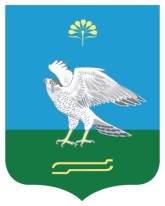 Администрация сельского поселения Кожай-Семеновский сельсовет муниципального района Миякинский район Республика БашкортостанБашkортостан РеспубликаhыМиəкə районы муниципаль районыныn Кожай-Семеновка ауыл советы ауыл билəмəhе хакимиəтеАдминистрация сельского поселения Кожай-Семеновский сельсовет муниципального района Миякинский район Республика Башкортостан